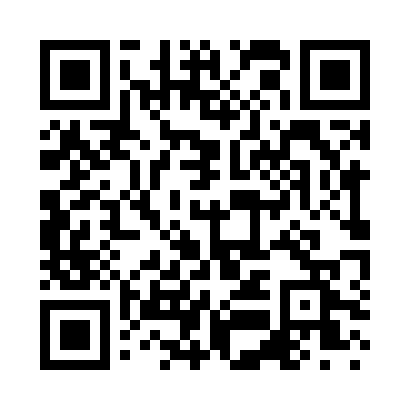 Prayer times for Siugumetsa, EstoniaWed 1 May 2024 - Fri 31 May 2024High Latitude Method: Angle Based RulePrayer Calculation Method: Muslim World LeagueAsar Calculation Method: HanafiPrayer times provided by https://www.salahtimes.comDateDayFajrSunriseDhuhrAsrMaghribIsha1Wed2:545:211:156:319:1111:302Thu2:535:181:156:339:1311:313Fri2:525:151:156:349:1611:324Sat2:505:131:156:359:1811:335Sun2:495:101:156:379:2011:336Mon2:485:081:156:389:2311:347Tue2:475:061:156:399:2511:358Wed2:465:031:156:419:2711:369Thu2:455:011:156:429:2911:3710Fri2:444:581:146:439:3211:3811Sat2:434:561:146:449:3411:3912Sun2:434:541:146:469:3611:4013Mon2:424:521:146:479:3811:4114Tue2:414:491:146:489:4111:4215Wed2:404:471:146:499:4311:4316Thu2:394:451:146:519:4511:4417Fri2:384:431:156:529:4711:4518Sat2:374:411:156:539:4911:4619Sun2:374:391:156:549:5111:4720Mon2:364:371:156:559:5311:4821Tue2:354:351:156:569:5511:4922Wed2:344:331:156:579:5711:5023Thu2:344:311:156:589:5911:5024Fri2:334:291:156:5910:0111:5125Sat2:324:281:157:0010:0311:5226Sun2:324:261:157:0110:0511:5327Mon2:314:241:157:0210:0711:5428Tue2:314:231:157:0310:0911:5529Wed2:304:211:167:0410:1111:5630Thu2:304:201:167:0510:1211:5631Fri2:294:191:167:0610:1411:57